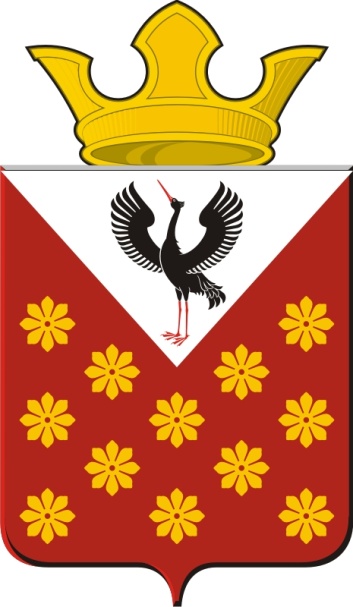  ГЛАВА МУНИЦИПАЛЬНОГО ОБРАЗОВАНИЯКраснополянское сельское поселениеПостановление 17 .06.2013 г.                                                                                     №   76с. КраснополянскоеОБ УТВЕРЖДЕНИИ ПЕРЕЧНЯ АВТОМОБИЛЬНЫХ ДОРОГ ОБЩЕГОПОЛЬЗОВАНИЯ МЕСТНОГО ЗНАЧЕНИЯ  МУНИЦИПАЛЬНОГО ОБРАЗОВАНИЯ КРАСНОПОЛЯНСКОЕ СЕЛЬСКОЕ ПОСЕЛЕНИЕ    В соответствии со статьями 5, 6, 8, 9, 13 Федерального закона от 8 ноября 2007  года № 257-ФЗ «Об автомобильных дорогах и о дорожной деятельности в Российской Федерации и о внесении изменений в отдельные законодательные акты  Российской Федерации», Приказом Министерства транспорта Российской Федерации от 07.02.2007 № 16 «Об утверждении Правил присвоения  автомобильным дорогам идентификационных номеров», в целях учета автомобильных дорог  постановляю:1. Утвердить Перечень автомобильных дорог общего пользования местногозначения муниципального образования Краснополянское сельское поселение  (прилагается).2. Контроль за исполнением настоящего Постановления возложить на заместителя Главы по местному хозяйству и вопросам ЖКХ  Карпова В.В3. Настоящее Постановление опубликовать в газете «Районные будни».Глава Краснополянского сельского поселения 	Г.М.Губина  УТВЕРЖДЕН                                                                         Постановлением Главы МО Краснополянское сельское поселение №76 от 17.06.2013г.УТВЕРЖДЕН                                                                         Постановлением Главы МО Краснополянское сельское поселение №76 от 17.06.2013г.УТВЕРЖДЕН                                                                         Постановлением Главы МО Краснополянское сельское поселение №76 от 17.06.2013г.ПЕРЕЧЕНЬ АВТОМОБИЛЬНЫХ ДОРОГ ОБЩЕГО ПОЛЬЗОВАНИЯ МЕСТНОГО ЗНАЧЕНИЯ, ОТНОСЯЩИХСЯ К СОБСТВЕННОСТИ КРАСНОПОЛЯНСКОГО СЕЛЬСКОГО ПОСЕЛЕНИЯПЕРЕЧЕНЬ АВТОМОБИЛЬНЫХ ДОРОГ ОБЩЕГО ПОЛЬЗОВАНИЯ МЕСТНОГО ЗНАЧЕНИЯ, ОТНОСЯЩИХСЯ К СОБСТВЕННОСТИ КРАСНОПОЛЯНСКОГО СЕЛЬСКОГО ПОСЕЛЕНИЯПЕРЕЧЕНЬ АВТОМОБИЛЬНЫХ ДОРОГ ОБЩЕГО ПОЛЬЗОВАНИЯ МЕСТНОГО ЗНАЧЕНИЯ, ОТНОСЯЩИХСЯ К СОБСТВЕННОСТИ КРАСНОПОЛЯНСКОГО СЕЛЬСКОГО ПОСЕЛЕНИЯПЕРЕЧЕНЬ АВТОМОБИЛЬНЫХ ДОРОГ ОБЩЕГО ПОЛЬЗОВАНИЯ МЕСТНОГО ЗНАЧЕНИЯ, ОТНОСЯЩИХСЯ К СОБСТВЕННОСТИ КРАСНОПОЛЯНСКОГО СЕЛЬСКОГО ПОСЕЛЕНИЯПЕРЕЧЕНЬ АВТОМОБИЛЬНЫХ ДОРОГ ОБЩЕГО ПОЛЬЗОВАНИЯ МЕСТНОГО ЗНАЧЕНИЯ, ОТНОСЯЩИХСЯ К СОБСТВЕННОСТИ КРАСНОПОЛЯНСКОГО СЕЛЬСКОГО ПОСЕЛЕНИЯПЕРЕЧЕНЬ АВТОМОБИЛЬНЫХ ДОРОГ ОБЩЕГО ПОЛЬЗОВАНИЯ МЕСТНОГО ЗНАЧЕНИЯ, ОТНОСЯЩИХСЯ К СОБСТВЕННОСТИ КРАСНОПОЛЯНСКОГО СЕЛЬСКОГО ПОСЕЛЕНИЯИдентификационный номер автомобильной дорогиНаименованиеНаименованиеНаименованиеАдресПротяженность, км.65 208 825 000 ОП МП 01Дорога асфальтированнаяДорога асфальтированнаяДорога асфальтированнаяс.Еланьул.Советская3,0065 208 825 000 ОП МП 02Дорога асфальтированнаяДорога асфальтированнаяДорога асфальтированнаяс.Елань ул.Новая1,5065 208 825 000 ОП МП 03Дорога грунтоваяДорога грунтоваяДорога грунтоваяс.Елань ул.Свердлова1,6065 208 825 000 ОП МП 04Дорога асфальтированнаяДорога асфальтированнаяДорога асфальтированнаяс.Елань ул.Революции1,8065 208 825 000 ОП МП 05Дорога асфальтированнаяДорога асфальтированнаяДорога асфальтированнаяс.Елань ул.Восточная1,6065 208 825 000 ОП МП 06Дорога асфальтированнаяДорога асфальтированнаяДорога асфальтированнаяс.Елань ул.Первомайская1,8065 208 825 000 ОП МП 07Дорога асфальтированнаяДорога асфальтированнаяДорога асфальтированнаяс.Елань ул.Красная1,6065 208 825 000 ОП МП 08Дорога асфальтированнаяДорога асфальтированнаяДорога асфальтированнаяс.Елань ул.Еланская1,6065 208 825 000 ОП МП 09Дорога грунтоваяДорога грунтоваяДорога грунтоваяс.Елань ул.Строителей1,5065 208 825 000 ОП МП 10Дорога грунтоваяДорога грунтоваяДорога грунтоваяС.Елань пер.Чкалова0,6065 208 825 000 ОП МП 11Дорога грунтоваяДорога грунтоваяДорога грунтоваяС.Елань ул.Колхозная1,1065 208 825 000 ОП МП 12Дорога грунтоваяДорога грунтоваяДорога грунтоваяС.Елань ул.Свободы3,0065 208 825 000 ОП МП 13Дорога грунтоваяДорога грунтоваяДорога грунтоваяС.Елань ул.Октябрьская3,0065 208 825 000 ОП МП 14Дорога грунтоваяДорога грунтоваяДорога грунтоваяС.Елань ул.Пролетарская1,0065 208 825 000 ОП МП 15Дорога грунтоваяДорога грунтоваяДорога грунтоваяс.Елань ул.Победы1,1065 208 825 000 ОП МП 16Дорога грунтоваяДорога грунтоваяДорога грунтоваяс.Елань ул.Мира0,9065 208 825 000 ОП МП 17Дорога асфальтированнаяДорога асфальтированнаяДорога асфальтированнаяД.Зырянская 1,5065 208 825 000 ОП МП 18Дорога асфальтированнаяДорога асфальтированнаяДорога асфальтированнаяд.Менщикова ул.Л.Х.Кайгородова3,0065 208 825 000 ОП МП 19Дорога асфальтированнаяДорога асфальтированнаяДорога асфальтированнаяд.Менщикова2,1065 208 825 000 ОП МП 20Дорога асфальтированнаяДорога асфальтированнаяДорога асфальтированнаяд.Игнатьева6,0065 208 825 000 ОП МП 21Дорога грунтоваяДорога грунтоваяДорога грунтоваяд.Яр11,0065 208 825 000 ОП МП 22Дорога асфальтированнаяДорога асфальтированнаяДорога асфальтированнаяс.Краснополянское ул.Советская1,5065 208 825 000 ОП МП 23Дорога асфальтированнаяДорога асфальтированнаяДорога асфальтированнаяд.М-Менщикова ул.Свердлова 2,5065 208 825 000 ОП МП 24Дорога асфальтированнаяДорога асфальтированнаяДорога асфальтированнаяд.М-Менщикова  ул.Красная0,5065 208 825 000 ОП МП 25Дорога грунтоваяДорога грунтоваяДорога грунтоваяд.М-Менщикова ул.Новая0,6065 208 825 000 ОП МП 26Дорога асфальтированнаяДорога асфальтированнаяДорога асфальтированнаяс.Краснополянское ул.Техническая0,5065 208 825 000 ОП МП 27Дорога асфальтированнаяДорога асфальтированнаяДорога асфальтированнаяс.Краснополянское ул.Высоковольтная0,8065 208 825 000 ОП МП 28Дорога асфальтированнаяДорога асфальтированнаяДорога асфальтированнаяс.Краснополянское ул.40 Лет Победы0,7065 208 825 000 ОП МП 29Дорога асфальтированнаяДорога асфальтированнаяДорога асфальтированнаяс.Елань Ул.Ленина1,1065 208 825 000 ОП МП 30Дорога грунтоваяДорога грунтоваяДорога грунтоваяс.Краснополянское ул.8 Марта0,6065 208 825 000 ОП МП 31Дорога грунтоваяДорога грунтоваяДорога грунтоваяс.Краснополянское ул.Восточная1,0065 208 825 000 ОП МП 32Дорога грунтоваяДорога грунтоваяДорога грунтоваяс.Краснополянское ул.Мичурина0,9065 208 825 000 ОП МП 33Дорога асфальтированнаяДорога асфальтированнаяДорога асфальтированнаяс.Краснополянское ул.Мичурина1,3065 208 825 000 ОП МП 34Дорога грунтоваяДорога грунтоваяДорога грунтоваяс.Краснополянское ул.Первомайская1,1065 208 825 000 ОП МП 35Дорога асфальтированнаяДорога асфальтированнаяДорога асфальтированнаяд.Ларина ул.Свободы0,5065 208 825 000 ОП МП 36Дорога грунтоваяДорога грунтоваяДорога грунтоваяд.Ларина ул.Центральная1,3065 208 825 000 ОП МП 37Дорога асфальтированнаяДорога асфальтированнаяДорога асфальтированнаяс.Чурман ул.Первомайская1,2065 208 825 000 ОП МП 37Дорога асфальтированнаяДорога асфальтированнаяДорога асфальтированнаяс.Чурман ул.Школьная1,5065 208 825 000 ОП МП 39Дорога асфальтированнаяДорога асфальтированнаяДорога асфальтированнаяс.Чурман ул.Техническая1,2065 208 825 000 ОП МП 40Дорога асфальтированнаяДорога асфальтированнаяДорога асфальтированнаяс.Чурман ул.Я.Мамарина1,4065 208 825 000 ОП МП 41Дорога асфальтированнаяДорога асфальтированнаяДорога асфальтированнаяс.Чурман ул.Шефская1,3065 208 825 000 ОП МП 42Дорога асфальтированнаяДорога асфальтированнаяДорога асфальтированнаяс.Чурман ул.Победы1,5065 208 825 000 ОП МП 43Дорога асфальтированнаяДорога асфальтированнаяДорога асфальтированнаяс.Чурман  ул.Новая1,3065 208 825 000 ОП МП 44Дорога грунтоваяДорога грунтоваяДорога грунтоваяс.Чурман ул.Солдатская1,2065 208 825 000 ОП МП 45Дорога грунтоваяДорога грунтоваяДорога грунтоваяд.Потапова1,2065 208 825 000 ОП МП 46Дорога асфальтированнаяДорога асфальтированнаяДорога асфальтированнаяд.М-Койнова3,5065 208 825 000 ОП МП 47Дорога асфальтированнаяДорога асфальтированнаяДорога асфальтированнаяд.Любина2,5065 208 825 000 ОП МП 48Дорога асфальтированнаяДорога асфальтированнаяДорога асфальтированнаяс.Чурман  ул.Заречная1,5065 208 825 000 ОП МП 49Дорога грунтоваяДорога грунтоваяДорога грунтоваяд.Дягилева1,7065 208 825 000 ОП МП 50Дорога асфальтированнаяДорога асфальтированнаяДорога асфальтированнаяд.Кондрашина1,3065 208 825 000 ОП МП 51Дорога грунтоваяДорога грунтоваяДорога грунтоваяд.Щербачиха1,8065 208 825 000 ОП МП 52Дорога асфальтированнаяДорога асфальтированнаяДорога асфальтированнаяс.Шадринка  ул.им.Н.И.Лаптева1,2065 208 825 000 ОП МП 53Дорога грунтоваяДорога грунтоваяДорога грунтоваяс.Шадринка ул.Энтузиастов1,2065 208 825 000 ОП МП 54Дорога грунтоваяДорога грунтоваяДорога грунтоваяд.Береговая1,5065 208 825 000 ОП МП 55Дорога грунтоваяДорога грунтоваяДорога грунтоваяс.Шадринка ул.Школьная1,3065 208 825 000 ОП МП 56Дорога асфальтированнаяДорога асфальтированнаяДорога асфальтированнаяд.Лукина3,0065 208 825 000 ОП МП 57Дорога асфальтированнаяДорога асфальтированнаяДорога асфальтированнаяд.Тихонова2,5065 208 825 000 ОП МП 58Дорога асфальтированнаяДорога асфальтированнаяДорога асфальтированнаяд.Ларина4,0065 208 825 000 ОП МП 59Дорога асфальтированнаяДорога асфальтированнаяДорога асфальтированнаяд.Лопаткина3,5065 208 825 000 ОП МП 60Дорога асфальтированнаяДорога асфальтированнаяДорога асфальтированнаяд.Шевелева3,0065 208 825 000 ОП МП 61Дорога грунтоваяДорога грунтоваяДорога грунтоваяд.Квашнина2,5065 208 825 000 ОП МП 62Дорога грунтоваяДорога грунтоваяДорога грунтоваяд. Карпунина3,20ИТОГО ИТОГО ИТОГО 116,200Глава Краснополянского сельского поселения:                                                     Г.М.ГубинаГлава Краснополянского сельского поселения:                                                     Г.М.ГубинаГлава Краснополянского сельского поселения:                                                     Г.М.ГубинаГлава Краснополянского сельского поселения:                                                     Г.М.ГубинаГлава Краснополянского сельского поселения:                                                     Г.М.ГубинаГлава Краснополянского сельского поселения:                                                     Г.М.Губина